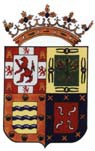 AYUNTAMIENTO DE SANTAELLASOLICITUD DE LICENCIA DE VADO ENTRADA DE VEHÍCULOSSOLICITANTEREPRESENTANTE (SI PROCEDE)DATOS DEL VADO – ENTRADA DE VEHÍCULOSDOCUMENTACIÓN A PRESENTAR OBLIGATORIAMENTE(INFORMACIÓN COMPLEMENTARIA AL DORSO DE ESTA SOLICITUD)En base a los anteriores datos y documentos que acompaña, SOLICITA la concesión de la Licencia municipal de vado para entrada de vehículos, obligándose al cumplimiento de lo establecido en las Ordenanzas Municipales que lo regulan.Santaella, ……..de…………..…..de …….El Solicitante (firma)SR. ALCALDE PRESIDENTE DEL AYUNTAMIENTO DE SANTAELLAINFORMACIÓN GENERAL1º. DOCUMENTOS NECESARIOS PARA LA PRESENTACIÓN DE LA SOLICITUD.No se dará trámite a las solicitudes de Licencia de Entrada de Vehículos si no se completa el impreso correctamente y no se acompaña de los siguientes documentos exigidos:Fotocopia del D.N.I. del solicitante.Plano o croquis, donde se ubique claramente la entrada o vado solicitado en la vía pública.Plano del local, con la distribución de las plazas de vehículos si tiene capacidad para más de uno.Fotocopia de Licencia de Obras o de Primera Ocupación, si se trata de obra nueva.Fotocopia de Licencia de Apertura, cuando el local se dedique a actividades comerciales, profesionales, industriales o servicios diferentes al uso como cochera.2º. REGULACIÓN DE LAS ENTRADAS DE VEHÍCULOS Y OBLIGACIONES.Ordenanza Municipal Reguladora de la Tasa por Entrada de Vehículos a través de las aceras (B.O.P. nº 235, de 31 de diciembre de 2008).Ordenanza Municipal de Tráfico, Circulación de Vehículos a motor y Seguridad Vial (artículos 23,24 y 25), (B.O.P. nº 235, de 31 de diciembre de 2008).Obligaciones de la concesión de la licencia:1ª.- El acceso a la cochera se realizará sin modificar el acerado existente, autorizando tan solo la colocación de bordillo achaflanado bajo supervisión municipal,  y de conformidad con las normas urbanísticas vigentes.2ª.- La puerta no invadirá la vía publica en ningún caso.3ª.- El particular mantendrá en perfecto estado la placa reglamentaria con el número de licencia, y a su costa pintará de amarillo el bordillo correspondiente, sin exceder de los metros autorizados.4ª.- Previamente a la autorización se estudiarán las condiciones urbanísticas del emplazamiento y si la anchura de la vía permite la existencia de entradas a cocheras, concediendo licencia solo en los casos que se ajusten a las condiciones exigidas.NOMBRE Y APELLIDOSNOMBRE Y APELLIDOSNOMBRE Y APELLIDOSNOMBRE Y APELLIDOSD.N.I./C.I.F.DOMICILIODOMICILIODOMICILIODOMICILIODOMICILIODOMICILIO A EFECTO DE NOTIFICACIONESDOMICILIO A EFECTO DE NOTIFICACIONESDOMICILIO A EFECTO DE NOTIFICACIONESDOMICILIO A EFECTO DE NOTIFICACIONESDOMICILIO A EFECTO DE NOTIFICACIONESPOBLACIÓNC.P.PROVINCIATELEFONOTELEFONONOMBRE Y APELLIDOSNOMBRE Y APELLIDOSNOMBRE Y APELLIDOSD.N.I.D.N.I.DOMICILIODOMICILIODOMICILIODOMICILIODOMICILIOPOBLACIÓNC.P.PROVINCIAPROVINCIATELEFONOSITUACIÓN: CALLE Y NÚMEROSITUACIÓN: CALLE Y NÚMEROSITUACIÓN: CALLE Y NÚMERONÚMERO DE VEHÍCULOS QUE ACCEDERÁN A LACOCHERANÚMERO DE VEHÍCULOS QUE ACCEDERÁN A LACOCHERAMETROS SOLICITADOSRESERVA METROS FRENTE A LA ENTRADARESERVA METROS FRENTE A LA ENTRADADESTINO	DE	LA ENTRADA O VADOCOCHERA VIVIENDA PARTICULARCOCHERA VIVIENDA PARTICULARCOCHERA VIVIENDA PARTICULARCOCHERA VIVIENDA PARTICULARCOCHERA VIVIENDA PARTICULARDESTINO	DE	LA ENTRADA O VADOCOCHERA COMUNIDAD DE PROPIETARIOSCOCHERA COMUNIDAD DE PROPIETARIOSCOCHERA COMUNIDAD DE PROPIETARIOSCOCHERA COMUNIDAD DE PROPIETARIOSCOCHERA COMUNIDAD DE PROPIETARIOSDESTINO	DE	LA ENTRADA O VADOOTROS USOSOTROS USOSOTROS USOSOTROS USOSOTROS USOSDESTINO	DE	LA ENTRADA O VADO(ESPCIFICAR)(ESPCIFICAR)(ESPCIFICAR)(ESPCIFICAR)(ESPCIFICAR)(ESPCIFICAR)(ESPCIFICAR)- PLANO O CROQUIS DE EMPLAZAMIENTO DEL VADO EN LA VIA PÚBLICA- PLANO DEL LOCAL- LICENCIA DE OBRAS O DE 1ª OCUPACIÓN (SI ES OBRA NUEVA)- LICENCIA DE APERTURA (COMERCIO, TALLER, ALMACEN, ETC.)- OTROS (ESPECIFICAR):